О внесении изменений в решение Совета депутатов  муниципального образования «Муниципальный округ Можгинский район Удмуртской Республики» от 15 ноября 2021 года № 3.9 «Об   утверждении структуры Администрации муниципального образования «Муниципальный округ Можгинский район Удмуртской Республики»        В соответствии с Федеральным законом  № 131-ФЗ от 6 октября 2003 года  «Об общих принципах организации местного самоуправления в Российской Федерации», руководствуясь Уставом муниципального образования «Муниципальный округ Можгинский район Удмуртской Республики»,           СОВЕТ  ДЕПУТАТОВ  РЕШИЛ:            1. Внести в   решение Совета депутатов  муниципального образования «Муниципальный округ Можгинский район Удмуртской Республики» от 15 ноября 2021 года № 3.9 «Об   утверждении структуры Администрации муниципального образования «Муниципальный округ Можгинский район Удмуртской Республики» следующие изменения:     1) пункт 5.1 раздела 5 изложить в следующей редакции:           «5.1.  Управление образования;                    5.1.1.  Отдел общего, дошкольного образования и обеспечения деятельности образовательных учреждений;                     5.1.2.	Сектор  кадровой и семейной политики.»;      2) пункт 8.2. раздела 8 изложить  в следующей редакции:          «8.2. отдел по информационной безопасности.». 2. Опубликовать настоящее решение в информационно-телекоммуникационной сети «Интернет» на официальном сайте муниципального образования «Муниципальный округ Можгинский район Удмуртской Республики» и в Собрании муниципальных правовых актов муниципального образования «Муниципальный округ Можгинский район Удмуртской Республики».Председатель Совета депутатов муниципального образования      		                             «Муниципальный округ Можгинский районУдмуртской Республики»                                                                         Г. П. КорольковаГлава муниципального образования «Муниципальный округ Можгинский районУдмуртской Республики»                                                                        А. Г. Васильев         г. Можга   7 февраля  2024 года           № ____Проект вносит:Глава муниципального образования «Муниципальный округ Можгинский районУдмуртской Республики»                                                                                                   А. Г. ВасильевСогласовано:Председатель Совета депутатов муниципального образования      		                             «Муниципальный округ Можгинский районУдмуртской Республики»                                                                                                   Г. П. КорольковаЗаместитель главы Администрации района по социальным вопросам                                                                                                    М. Н. СарычеваНачальник Управления по делам гражданской обороны и чрезвычайных ситуаций , мобилизационной работе и информационной безопасности                                                                                         И.В. ЛысановНачальник отдела организационной  и правовой работы – юрисконсульт                                                                                  В. Е. АлексееваСРАВНИТЕЛЬНЫЙ АНАЛИЗк проекту решения Совета депутатов муниципального образования «Муниципальный округ Можгинский район Удмуртской Республики»«О внесении изменений в решение Совета депутатов  муниципального образования «Муниципальный округ Можгинский район Удмуртской Республики» от 15 ноября 2021 года № 3.9 «Об   утверждении структуры Администрации муниципального образования «Муниципальный округ Можгинский район Удмуртской Республики»СОВЕТ  ДЕПУТАТОВМУНИЦИПАЛЬНОГО ОБРАЗОВАНИЯ«МУНИЦИПАЛЬНЫЙ ОКРУГ МОЖГИНСКИЙ РАЙОН УДМУРТСКОЙ РЕСПУБЛИКИ»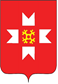 «УДМУРТ ЭЛЬКУНЫСЬ МОЖГА  ЁРОС МУНИЦИПАЛ ОКРУГ» МУНИЦИПАЛ КЫЛДЫТЭТЫСЬДЕПУТАТЪЕСЛЭН КЕНЕШСЫПУНКТЫДЕЙСТВУЮЩАЯ РЕДАКЦИЯПРЕДЛАГАЕМАЯ РЕДАКЦИЯРаздел 5 пункт 5.1         5.1.  Управление образования;5.1.1.Отдел по делам семьи и организационно – кадровой работы;5.1.2.	Сектор  общего и дошкольного образования;5.1.  Управление образования;          5.1.1.  Отдел общего, дошкольного образования и обеспечения деятельности образовательных учреждений;            5.1.2.	Сектор  кадровой и семейной политики.»;Раздел 8 пункт 8.2     8. Управление  по делам  ГО и  ЧС,  мобилизационной работе  и информационной безопасности;              8.1 Военно-учетный отдел;                          8.2. Сектор по информационной безопасности.     8. Управление  по делам  ГО и  ЧС,  мобилизационной работе  и информационной безопасности;              8.1 Военно-учетный отдел;                          8.2. Отдел по информационной безопасности.